      О неотложных мерах по предупреждению распространения новой короновирусной инфекции в организации      Во исполнение распоряжения администрации муниципального района  Бижбулякский район  Республики Башкортостан от 19.10.2020г. № 475-р «О неотложных мерах по предупреждению распространения новой короновирусной инфекции (Covid-2019)», приказа МКУ «Отдел образования АМР Бижбулякский район РБ» №282-д  от 14.10.2020 г. «О неотложных мерах по предупреждению распространения новой короновирусной инфекции (Covid-2019» в учреждении, в целях профилактики  распространения новой короновирусной инфекцииПриказываю:П.1. С целью уменьшения контактов   педагогических работников  отправить на  дистанционную форму работы  с 19.10.20 по 03 .11.20 г.П.2. Остальным работникам:- при появлении первых  респираторных симптомов незамедлительно обратиться за медицинской помощью на дому без посещения медицинского учреждения, сообщив о своем заболевании по месту работы;- использовать средства индивидуальной защиты , соблюдать режим (время) ношения масок, регулярно мыть руки с мылом, обрабатывать кожными антисептиками, дезинфицирующими салфетками.- регулярно проветривать рабочие кабинеты, по  режиму включать рециркуляторы.П.2.  Отменить любые мероприятия  в коллективах, участие работников и обучающихся в иных массовых мероприятиях на период эпидемиологического неблагополучия. Практиковать онлайн- формат мероприятий и  совещаний.П.2.Уборщикам служебных и производственных помещений во всех основных и вспомогательных помещениях школы ( филиале) произвести  генеральную уборку с применением моющих и дезинфицирующих средств  19 – 20 октября 2020 года.- ежедневную поверхностную дезинфекцию   рабочих мест,  оргтехники, стационарных телефонов;- своевременное разведение и заполнение распылителей, правильное хранение  антисептика.П.3.Во всех помещениях  пищеблока образовательной организации (филиале):3.1.провести генеральные уборки с применением моющих дезинфицирующих средств силами работников пищеблока.3.2. дезинфицировать и обновить недостающую (изношенную) маркировку всего технологического оборудования и инвентаря (столы, разделочные ножи и доски, кухонный инвентарь и т.д.).П.4 Назначить ответственным лицом заведующего хозяйством Садыкова Ф.К.:- за организацию измерения температуры тела работников, задействованных  в связи  с необходимостью функционирования школы, перед  работой до 9.00. и в середине рабочего дня.- за ведение журнала регистрации измерения температуры работников.- за осуществление мероприятий, направленных на выявление и не допуск к работе сотрудников с признаками инфекционного заболевания.-прием посетителей осуществлять только при наличии   у них средств индивидуальной защиты (масок);- проведение контроля температуры тела посетителей входящих в здание учреждения в течение рабочего дня и обработку рук посетителей антисептикомП.5. Контроль за исполнением данного приказа  возложить на  заместителя директора Мухарямову Г.Р.Директор школы:                    /А.К.Лутфуллина/                                                 Мухарямова Г.РС приказом ознакомлены и к исполнению  :Садыков Ф.К.БАШКОРТОСТАН  РЕСПУБЛИКАҺЫНЫҢБИШБҮЛӘК РАЙОНЫМУНИЦИПАЛЬ РАЙОН УСАҠҠИСЕҮ АУЫЛЫНЫҢ УРТА ДӨЙӨМ БЕЛЕМ БИРЕҮ МӘКТӘБЕ МУНИЦИПАЛЬ БЮДЖЕТ ДӨЙӨМ БЕЛЕМ БИРЕҮ УЧРЕЖДЕНИЕҺЫ( УСАҠҠИСЕҮ а.  УДББМ МБДББУ)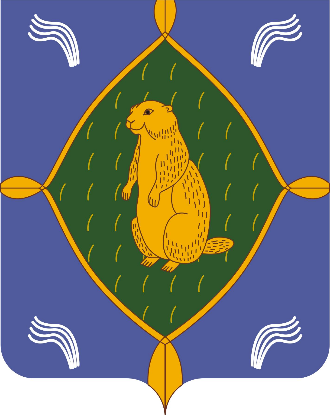 МУНИЦИПАЛЬНОЕ ОБЩЕОБРАЗОВАТЕЛЬНОЕ БЮДЖЕТНОЕ  УЧРЕЖДЕНИЕ СРЕДНЯЯ ОБЩЕОБРАЗОВАТЕЛЬНАЯ ШКОЛА  с. УСАК-КИЧУ  МУНИЦИПАЛЬНОГО РАЙОНА БИЖБУЛЯКСКИЙ РАЙОН РЕСПУБЛИКИ БАШКОРТОСТАН(МОБУ СОШ с. Усак-Кичу)16  октябрь  2020 йыл                                                                16 октября 2020 года                                                              №  142